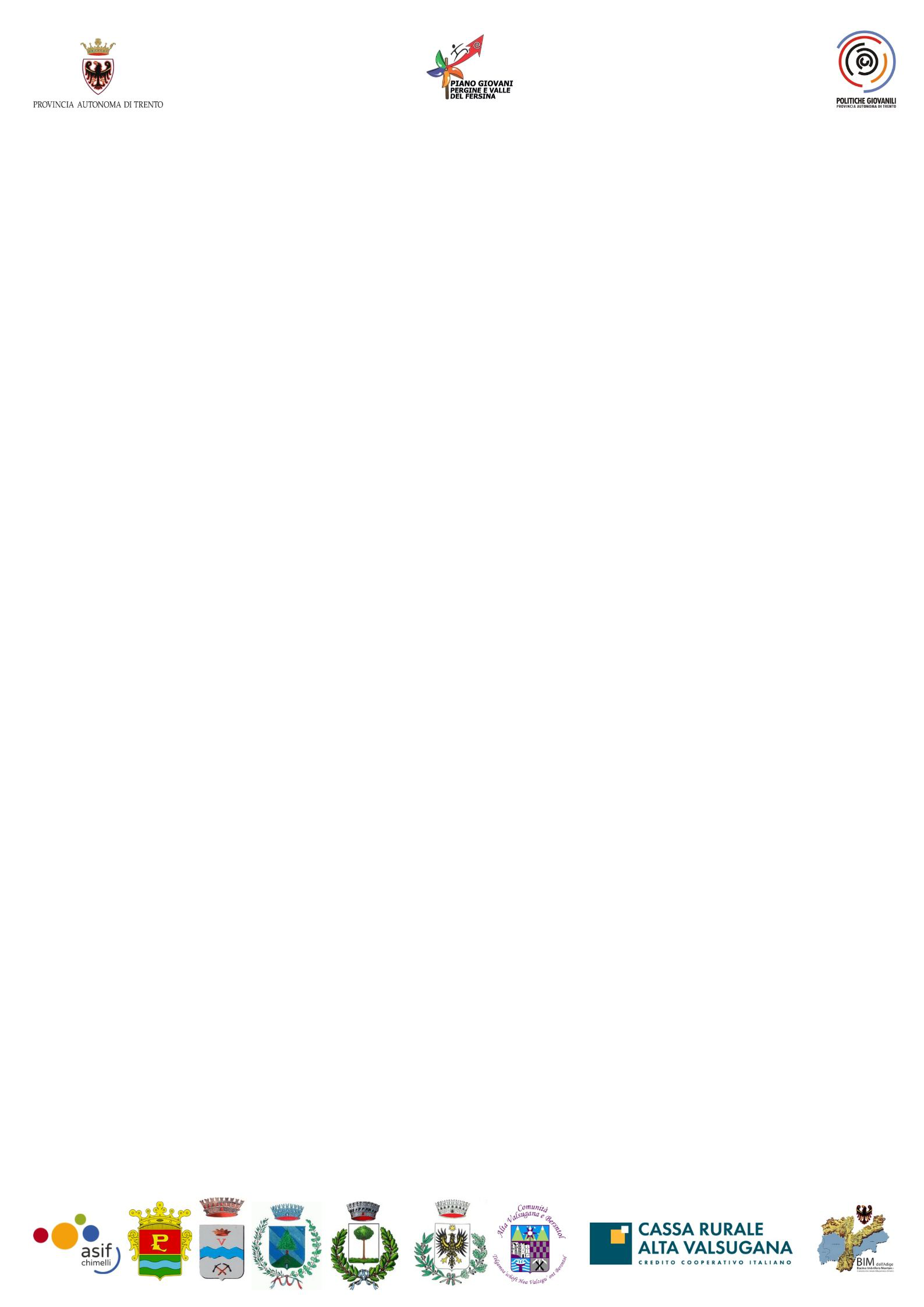 SCHEDA PROGETTO 2020PIANO GIOVANI DI ZONA DI PERGINE VALSUGANA E DELLA VALLE DEL FERSINA(da presentare entro le ore 24.00 del 30 settembre 2020)TITOLO DEL PROGETTORIFERIMENTI DEL COMPILATORESOGGETTO RESPONSABILESOGGETTO ATTUATORE (gruppo informale, associazione, ente …..)DESCRIZIONE DEL PROGETTODescrivere brevemente il CONTESTO: come è nata l'idea del progetto? Quali bisogni si intendono affrontare? Perché? Perché pensi possa essere interessante per i giovani del territorio?Quali OBIETTIVI SPECIFICI il progetto intende perseguire? (Sono possibili più risposte, eventualmente aggiungere altri spazi).Descrivi le ATTIVITA’ PREVISTE, i contenuti e le modalità di realizzazione indicando periodo di realizzazione, nominativi persone o figure professionali coinvolte con relativi compensi o rimborsi,  ecc.Quali sono i RISULTATI ATTESI?Descrivere risultati concreti e quantificabili che il progetto propone di portare sul territorio (es. ricadute possibili in termini di opportunità, competenze, capacità di attivazione di giovani e altri interlocutori significativi, ecc...) DOVE SI SVOLGE: in quali Comuni? Quali strutture si prevede di utilizzare?QUANDO INIZIA IL PROGETTO E QUANDO FINISCE?CHI SONO GLI ORGANIZZATORI? Numero degli organizzatori: _____  A CHI E’ RIVOLTO IL PROGETTO?CON CHI INTENDI COLLABORARE E PER QUALI AZIONI?COME INTENDI PROMUOVERE IL PROGETTO (PRIMA, DURANTE E DOPO)?QUALI STRUMENTI INTENDI USARE PER VALUTARE IL PROGETTO E CHI INTENDI COINVOLGERE NELL’ATTIVITA’ DI VALUTAZIONE?SECONDO TE QUALI SONO GLI ELEMENTI DI INNOVAZIONE DEL PROGETTO?PIANO FINANZIARIOSPESEENTRATEDISAVANZO (TOTALE A -TOTALE B) € ____________________ Nome _______________________________ Cognome _________________________________recapito telefonico _______________________ e-mail __________________________________Nome associazione/ente _______________________________________________________Sede legale a ___________________________ via ___________________________ n. _____ C.F. ________________________________P.iva ____________________________________ E-mail _________________________________Sito internet ____________________________Legale rappresentante__________________________________________________________Nato/a a ___________________________il______________C.F_________________________ residente a ___________________________________________________________________ tel. ______________________ e-mail ______________________________________________Breve descrizione del loro ruolo e composizione del gruppo:Fascia di età (inclusi adulti)11 – 14 anni n. _________        15 – 19 anni n._________    20 – 29 anni n._________30 – 35 anni n._________over 35 n._____________                Descrivere brevemente in che modo saranno coinvolti, contattati, attivati, ecc.:Indicare la/le fascia/e di età (inclusi adulti):11 – 14 anni n. _________        15 – 19 anni n._________    20 – 29 anni n._________30 – 35 anni n._________over 35 n._____________Voce di spesaVoce di spesaPrevista1Affitto sale, spazi, locali 2Noleggio materiali e attrezzatura Specificare_________________________________________3Acquisto materiali specifici usurabili specificare ________________________________________4Acquisto di beni durevoliSpecificare ________________________________________(limite massimo di spesa totale per progetto euro 300)5Compensi per formatori e relatori esterni, compresi rimborsi spese(Specificare n. ore ____; tariffa oraria _____ / forfait ______)5Compensi per formatori e relatori esterni, compresi rimborsi spese(Specificare n. ore ____; tariffa oraria _____ / forfait ______)5Compensi per formatori e relatori esterni, compresi rimborsi spese(Specificare n. ore ____; tariffa oraria _____ / forfait ______)5Compensi per formatori e relatori esterni, compresi rimborsi spese(Specificare n. ore ____; tariffa oraria _____ / forfait ______)5Compensi per formatori e relatori esterni, compresi rimborsi spese(Specificare n. ore ____; tariffa oraria _____ / forfait ______)5Compensi per formatori e relatori esterni, compresi rimborsi spese(Specificare n. ore ____; tariffa oraria _____ / forfait ______)6Viaggi, spostamenti, vitto e alloggio per i partecipanti7Pubblicità e promozione8Tasse / SIAE9Spese di gestione e organizzazione (organizzazione e coordinamento del progetto + spese sostenute dal soggetto responsabile del progetto per il personale dipendente fino al 30% della spesa ammessa per il progetto)10Altro 1 (specificare) ___________11Altro 2 (specificare) ___________12Valorizzazione attività di volontariato (nella misura massima del 10% della spesa ammessa per il progetto e per un importo massimo pari ad euro 500,00)Totale ATotale A1Iscrizioni/incassi derivanti da attività a pagamento2Sponsorizzazioni 3Incassi da vendita5Contributo di enti pubbliciSpecificare____________________________________________6Contributo di soggetti privati7Autofinanziamento8Altre (specificare)Totale BTotale B